TARJETA ROJAObserva las siguientes imágenes y marca con una cruz de color rojo las conductas que NO son adecuadas para prevenir contagios.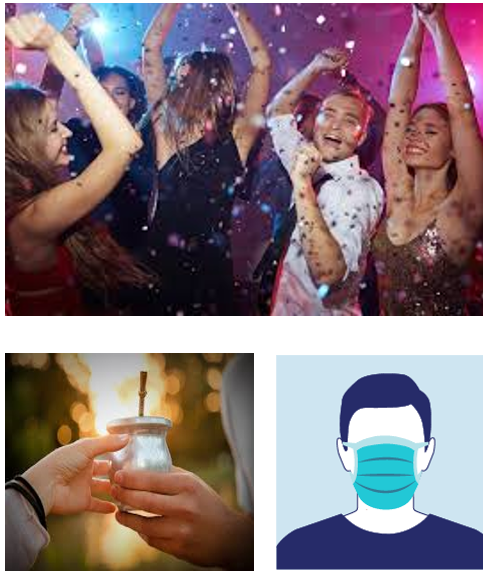 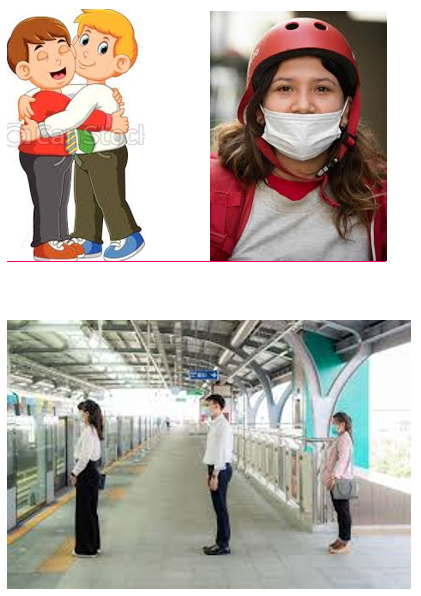 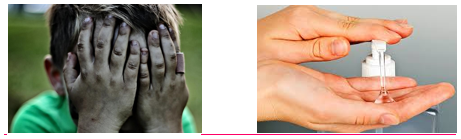 Escribe en tu carpeta una lista con las Normas de conducta para cuidarnos entre todos en el aula.Ejemplo:Llego puntual a la escuela.Me lavo muy bien las manos.___________________________________________________________________________________________________________________________________________________________________________________________________________________________________________________________________________________Pega la siguiente COPIA en tu carpeta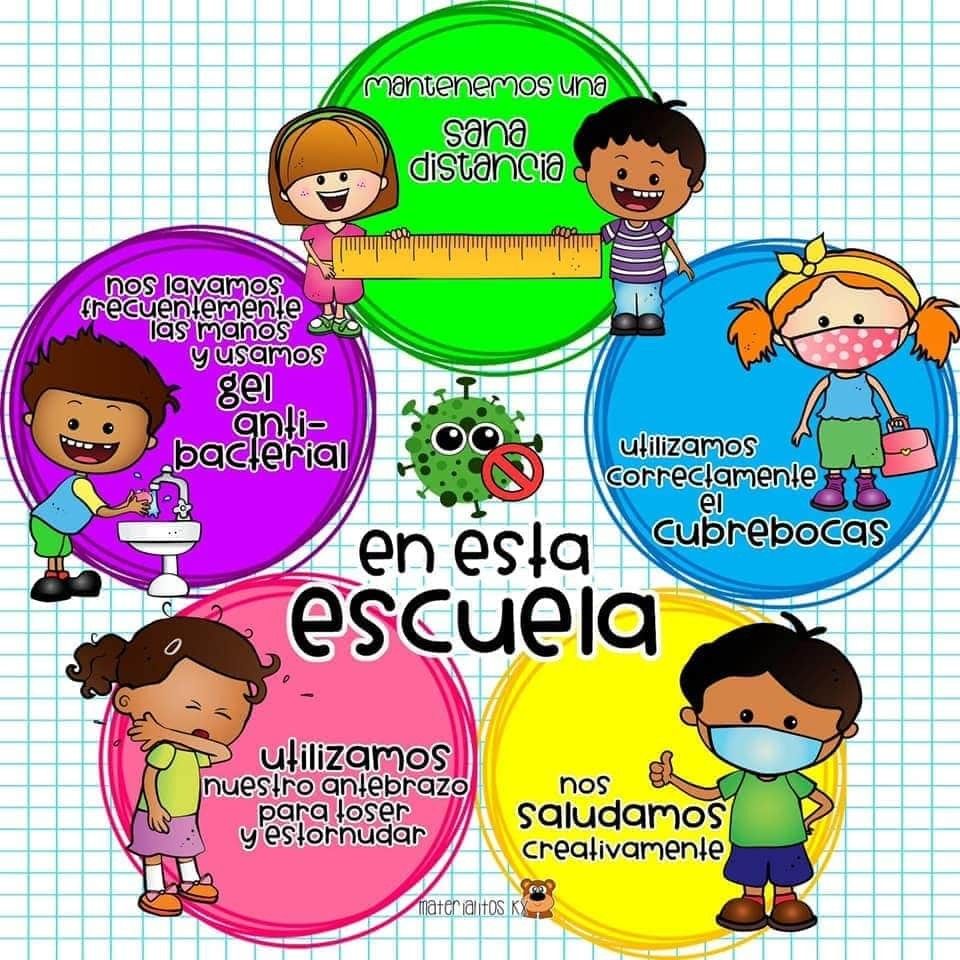 Dibuja cómo te gustaría vivir  después de la pandemia.